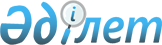 Об установлении водоохранной зоны и полосы участка озера Аулиетай, расположенного на территории Целиноградского района Акмолинской области и режима их хозяйственного использования
					
			Утративший силу
			
			
		
					Постановление акимата Акмолинской области от 26 мая 2021 года № А-5/261. Зарегистрировано Департаментом юстиции Акмолинской области 31 мая 2021 года № 8495. Утратило силу постановлением акимата Акмолинской области от 3 мая 2022 года № А-5/222
      Сноска. Утратило силу постановлением акимата Акмолинской области от 03.05.2022 № А-5/222 (вводится в действие по истечении десяти календарных дней после дня его первого официального опубликования).
      В соответствии со статьей 39 Водного кодекса Республики Казахстан, приказом Министра сельского хозяйства Республики Казахстан от 18 мая 2015 года № 19-1/446 "Об утверждении Правил установления водоохранных зон и полос" (зарегистрирован в Реестре государственной регистрации нормативных правовых актов № 11838), акимат Акмолинской области ПОСТАНОВЛЯЕТ:
      1. Установить водоохранную зону и полосу участка озера Аулиетай, расположенного на территории Целиноградского района Акмолинской области, согласно приложению 1 к настоящему постановлению.
      2. Установить режим хозяйственного использования водоохранной зоны и полосы участка озера Аулиетай, расположенного на территории Целиноградского района Акмолинской области, согласно приложению 2 к настоящему постановлению.
      3. Контроль за исполнением данного постановления возложить на заместителя акима Акмолинской области Абдыкаликова Г.К.
      4. Настоящее постановление вступает в силу со дня государственной регистрации в Департаменте юстиции Акмолинской области и вводится в действие со дня официального опубликования.
      "СОГЛАСОВАНО"
      "СОГЛАСОВАНО" Водоохранная зона и полоса участка озера Аулиетай, расположенного на территории Целиноградского района Акмолинской области Режим хозяйственного использования водоохранной зоны и полосы участка озера Аулиетай, расположенного на территории Целиноградского района Акмолинской области
      1. В населенных пунктах в пределах водоохранной зоны должен соблюдаться режим пользования, исключающий засорение и загрязнение водного объекта.
      2. В пределах водоохранных полос не допускаются:
      1) хозяйственная и иная деятельность, ухудшающая качественное и гидрологическое состояние (загрязнение, засорение, истощение) водных объектов;
      2) строительство и эксплуатация зданий и сооружений, за исключением водохозяйственных и водозаборных сооружений и их коммуникаций, мостов, мостовых сооружений, причалов, портов, пирсов и иных объектов транспортной инфраструктуры, связанных с деятельностью водного транспорта, промыслового рыболовства, рыбохозяйственных технологических водоемов, объектов по использованию возобновляемых источников энергии (гидродинамической энергии воды), а также рекреационных зон на водном объекте, без строительства зданий и сооружений досугового и (или) оздоровительного назначения;
      3) предоставление земельных участков под садоводство и дачное строительство;
      4) эксплуатация существующих объектов, не обеспеченных сооружениями и устройствами, предотвращающими загрязнение водных объектов и их водоохранных зон и полос;
      5) проведение работ, нарушающих почвенный и травяной покров (в том числе распашка земель, выпас скота, добыча полезных ископаемых), за исключением обработки земель для залужения отдельных участков, посева и посадки леса;
      6) устройство палаточных городков, постоянных стоянок для транспортных средств, летних лагерей для скота;
      7) применение всех видов пестицидов и удобрений.
      3. В пределах водоохранных зон не допускаются:
      1) ввод в эксплуатацию новых и реконструированных объектов, не обеспеченных сооружениями и устройствами, предотвращающими загрязнение и засорение водных объектов и их водоохранных зон и полос;
      2) проведение реконструкции зданий, сооружений, коммуникаций и других объектов, а также производство строительных, дноуглубительных и взрывных работ, добыча полезных ископаемых, прокладка кабелей, трубопроводов и других коммуникаций, буровых, земельных и иных работ без проектов, согласованных в установленном порядке с местными исполнительными органами, бассейновыми инспекциями, уполномоченным государственным органом в области охраны окружающей среды, государственным органом в сфере санитарно-эпидемиологического благополучия населения и другими заинтересованными органами;
      3) размещение и строительство складов для хранения удобрений, пестицидов, нефтепродуктов, пунктов технического обслуживания, мойки транспортных средств и сельскохозяйственной техники, механических мастерских, устройство свалок бытовых и промышленных отходов, площадок для заправки аппаратуры пестицидами, взлетно-посадочных полос для проведения авиационно-химических работ, а также размещение других объектов, отрицательно влияющих на качество воды;
      4) размещение животноводческих ферм и комплексов, накопителей сточных вод, полей орошения сточными водами, кладбищ, скотомогильников (биотермических ям), а также других объектов, обусловливающих опасность микробного загрязнения поверхностных и подземных вод;
      5) выпас скота с превышением нормы нагрузки, купание и санитарная обработка скота и другие виды хозяйственной деятельности, ухудшающие режим водоемов;
      6) применение способа авиаобработки пестицидами и авиаподкормки минеральными удобрениями сельскохозяйственных культур и лесонасаждений на расстоянии менее двух тысяч метров от уреза воды в водном источнике;
      7) применение пестицидов, на которые не установлены предельно допустимые концентрации, внесение удобрений по снежному покрову, а также использование в качестве удобрений необезвреженных навозосодержащих сточных вод и стойких хлорорганических пестицидов.
      При необходимости проведения вынужденной санитарной обработки в водоохранной зоне допускается применение мало- и среднетоксичных нестойких пестицидов.
					© 2012. РГП на ПХВ «Институт законодательства и правовой информации Республики Казахстан» Министерства юстиции Республики Казахстан
				
М.Таткеев

      Республиканское государственное учреждение"Департамент санитарно-эпидемиологическогоконтроля Акмолинской областиКомитета санитарно-эпидемиологическогоконтроляМинистерства здравоохраненияРеспублики Казахстан"

      Республиканское государственное учреждение"Есильская бассейновая инспекцияпо регулированию использованияи охране водных ресурсовКомитета по водным ресурсамМинистерства экологии,геологии и природных ресурсовРеспублики Казахстан"
Приложение 1
к постановлению акимата
Акмолинской области
от 26 мая 2021 года
№ А-5/261
№
Наименование водного объекта
Местонахождение
Водоохранная зона
Водоохранная полоса
№
Наименование водного объекта
Местонахождение
ширина, метров
ширина, метров
1
участок озера Аулиетай
Акмолинская область, Целиноградский район, Караоткельский сельский округ, в 2,5 километрах севернее села Караоткель
180-300
35Приложение 2
к постановлению акимата
Акмолинской области
от 26 мая 2021 года
№ А-5/261